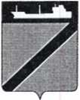 АДМИНИСТРАЦИЯ ТУАПСИНСКОГО ГОРОДСКОГО ПОСЕЛЕНИЯТУАПСИНСКОГО РАЙОНАПОСТАНОВЛЕНИЕот 20.02.2023                                                                           № 149г. ТуапсеО внесении изменений в постановление администрации Туапсинского городского поселения Туапсинского района от 20 июня 2016 года № 958 «Об официальном сайте органов местного самоуправления Туапсинского городского поселения Туапсинского района»В соответствии с Федеральным законом от 06 октября 2003 г. № 131-ФЗ «Об общих принципах организации местного самоуправления в Российской Федерации», Федеральным законом от 09 декабря 2009 г. № 8-ФЗ «Об обеспечении доступа к информации о деятельности государственных органов и органов местного самоуправления», Федеральным законом от 27 июля 2006 г. № 149-ФЗ «Об информации, информационных технологиях и о защите информации», Уставом Туапсинского городского поселения Туапсинского района, протестом Туапсинской межрайонной прокуратуры от 30 января 2023 г. № 7-02-2023, п о с т а н о в л я ю: 1. Внести изменения в постановление администрации Туапсинского городского поселения Туапсинского района от 20 июня 2016 года № 958  «Об официальном сайте органов местного самоуправления Туапсинского городского поселения Туапсинского района», утвердив Приложение № 2 «Перечень информации о деятельности органов местного самоуправления Туапсинского городского поселения, размещаемой на официальном сайте в информационно-телекоммуникационной сети «Интернет»» в новой редакции.	2. Отделу по взаимодействию с представительным органом, организации работы с обращениями граждан, общественностью, СМИ  администрации Туапсинского городского поселения Туапсинского района  (Дроботова Т.Ф.)  разместить   настоящее   постановление   на   официальномсайте администрации Туапсинского городского поселения Туапсинского района.	3. Общему отделу администрации Туапсинского городского поселения Туапсинского района (Кот А.И.) обнародовать настоящее постановление в установленном порядке.	4. Контроль за выполнением настоящего постановления возложить на исполняющего обязанности заместителя главы администрации Туапсинского городского поселения Туапсинского района Николенко К.И.5. Постановление вступает в силу со дня его официального обнародования.Глава Туапсинского городского поселения Туапсинского района                                                                    С.В. БондаренкоПриложениеУТВЕРЖДЕН                                                                           постановлением администрации                                                                  Туапсинского городского поселения Туапсинского района                                                                        от  20.02.2023   № 149ПЕРЕЧЕНЬинформации о деятельности органов местного самоуправления Туапсинского городского поселения Туапсинского района, размещаемой на официальном сайтеНачальник отдела по взаимодействию с представительным органом                                                                                                                                                                    Т.Ф. Дроботова ПриложениеУТВЕРЖДЕН                                                                           постановлением администрации                                                                  Туапсинского городского поселения Туапсинского района                                                                        от_________________№__________№Информация, размещаемая в сети «Интернет»Ответственный за предоставление (размещение)  информацииПериодичность размещенияI.Общая информация об органах местного самоуправления Туапсинского городского поселенияI.Общая информация об органах местного самоуправления Туапсинского городского поселенияI.Общая информация об органах местного самоуправления Туапсинского городского поселенияI.Общая информация об органах местного самоуправления Туапсинского городского поселенияНаименование и структура органов местного самоуправления, почтовый адрес, адрес электронной почты, номера телефонов справочных служб органов местного самоуправленияНачальник управления делами Администрации (по направлениям деятельности Администрации)Начальник отдела по взаимодействию с представительным органом, организации работы с обращениями граждан, общественностью и СМИ (далее по тексту – Отдел по взаимодействию с представительным органом) (по направлениям деятельности Совета)Поддерживается в актуальном состоянииСведения о полномочиях органов местного самоуправления, задачах и функциях их структурных подразделений, а также перечень законов и иных нормативных правовых актов, определяющих эти полномочия, задачи и функцииНачальник управления делами администрации (по направлениям деятельности Администрации)Начальник отдела по взаимодействию с представительным органом (по направлениям деятельности Совета)В течение 7 рабочих дней со дня утверждения либо изменения соответствующих нормативных правовых актов. Перечень законов и иных нормативных правовых актов поддерживается в актуальном состоянииПеречень подведомственных организаций, сведения об их задачах и функциях, а также почтовые адреса, адреса электронной почты (при наличии), номера телефонов справочных служб подведомственных организаций, информацию об официальных сайтах и официальных страницах подведомственных организаций (при наличии) с электронными адресами официальных сайтов и указателями данных страниц в сети "Интернет"Начальник управления делами АдминистрацииВ течение 7 рабочих дней со дня вступления в силу правового акта о создании организации. Поддерживается в актуальном состоянииСведения о руководителях органов местного самоуправления, структурных подразделений, руководителях подведомственных организаций (фамилии, имена, отчества, а также при согласии указанных лиц иные сведения о них)Начальник управления делами Администрации (по направлениям деятельности Администрации)Начальник отдела по взаимодействию с представительным органом  Администрации (по направлениям деятельности Совета)В течение 7 рабочих дней со дня назначения. Поддерживается в актуальном состоянииПеречни информационных систем, банков данных, реестров, регистров, находящихся в ведении органов местного самоуправления, подведомственных организацийНачальник управления делами АдминистрацииПоддерживается в актуальном состоянииСведения о средствах массовой информации, учрежденных органами местного самоуправления (при наличии)Начальник отдела по взаимодействию с представительным органом АдминистрацииВ течение 7 рабочих дней со дня регистрации средства массовой информации. Поддерживается в актуальном состоянииИнформация об официальных страницах органа местного самоуправления (при наличии) с указателями данных страниц в сети "Интернет"Начальник отдела по взаимодействию с представительным органом АдминистрацииВ течение 7 рабочих дней со дня создания официальной страницы органа местного самоуправления. Поддерживается в актуальном состоянииИнформация о проводимых органом местного самоуправления или подведомственными организациями опросах и иных мероприятиях, связанных с выявлением мнения граждан (физических лиц), материалы по вопросам, которые выносятся органом местного самоуправления на публичное слушание и (или) общественное обсуждение, и результаты публичных слушаний или общественных обсуждений, а также информация о способах направления гражданами (физическими лицами) своих предложений в электронной формеОтветственные исполнители АдминистрацииЗаблаговременно, в соответствии с законодательствомИнформация о проводимых органом местного самоуправления публичных слушаниях и общественных обсуждениях с использованием  федеральной государственной информационной системы "Единый портал государственных и муниципальных услуг (функций)" Ответственные исполнители АдминистрацииЗаблаговременно, в соответствии с законодательствомII. Информация о нормотворческой деятельности органов местного самоуправления II. Информация о нормотворческой деятельности органов местного самоуправления II. Информация о нормотворческой деятельности органов местного самоуправления II. Информация о нормотворческой деятельности органов местного самоуправления Нормативные правовые акты, изданные органом местного самоуправления, включая сведения о внесении в них изменений, признании их утратившими силу, признании их судом недействующими, а также сведения о государственной регистрации нормативных правовых актов, муниципальных правовых актов в случаях, установленных законодательством РФНачальник отдела по взаимодействию с представительным органом Администрации (по направлениям деятельности Совета)Ответственные исполнители, разработчики проектов нормативных и правовых актов Опубликование (обнародование) муниципальных правовых актов производится не позднее чем через 15 дней со дня принятия  (издания) муниципального правового акта, если иное не предусмотрено федеральным и краевым законодательством, решениями Совета, муниципальными правовыми актами Администрации.Муниципальные правовые акты, затрагивающие права, свободы и обязанности человека и гражданина подлежат официальному опубликованию (обнародованию) в течение трех дней с момента подписания.Тексты проектов нормативных правовых актов для размещения в целях проведения их антикоррупционной  экспертизы, тексты проектов муниципальных правовых актов, внесенных в Совет Туапсинского городского поселения, тексты проектов нормативных правовых актов, внесенных в законодательные (представительные) органы государственной власти субъектов Российской ФедерацииОтветственные исполнители, разработчики проектов нормативных и правовых актов В течение 2-х рабочих дней со дня направления проектов нормативных правовых актов в правовой отдел для проведения антикоррупционной экспертизыИнформация о закупках товаров, работ, услуг для обеспечения государственных и муниципальных нужд в соответствии с законодательством Российской Федерации о контрактной системе в сфере закупок товаров, работ, услуг для обеспечения государственных и муниципальных нуждНачальник управления экономики, транспорта и торговли администрацииВ течение 3 рабочих дней со дня предоставления информацииАдминистративные регламенты, стандарты муниципальных услугОтветственные исполнители (исполнители  административных регламентов муниципальных услуг и муниципальных функций)Опубликование (обнародование) муниципальных правовых актов производится не позднее чем через 15 дней со дня принятия  (издания) муниципального правового акта, если иное не предусмотрено федеральным и краевым законодательством, решениями Совета, муниципальными правовыми актами Администрации.Муниципальные правовые акты, затрагивающие права, свободы и обязанности человека и гражданина подлежат официальному опубликованию (обнародованию) в течение трех дней с момента подписания (принятия).Установленные формы обращений, заявлений и иных документов, принимаемых органами местного самоуправления к рассмотрению в соответствии с законами и иными нормативными правовыми актами, муниципальными правовыми актамиУправление делами Администрации, ответственные исполнители АдминистрацииВ течение 3 рабочих дней со дня предоставления информацииПорядок обжалования нормативных правовых актов и иных решений, принятых органами местного самоуправленияПравовой отдел Администрации Поддерживается в актуальном состоянииIII. Информация о текущей деятельности органов местного самоуправления Туапсинского городского поселенияIII. Информация о текущей деятельности органов местного самоуправления Туапсинского городского поселенияIII. Информация о текущей деятельности органов местного самоуправления Туапсинского городского поселенияIII. Информация о текущей деятельности органов местного самоуправления Туапсинского городского поселенияИнформация об участии органов местного самоуправления в целевых и иных программах, международном сотрудничествеОтветственные исполнители Администрации, обеспечивающие реализацию муниципальных программВ течение 7 рабочих дней со дня подписания документов. Поддерживается в актуальном состоянииМероприятия, проводимые органами местного самоуправленияОтветственные исполнители АдминистрацииПо мере проведения мероприятий (культурно-массовых, спортивных и др.), не реже 1 раза в 2 неделиСведения об официальных визитах и рабочих поездках руководителей и официальных делегаций органов местного самоуправленияУправление делами Администрации, отдел по взаимодействию с представительным органом Администрации (по направлению деятельности Совета)Анонсы официального визита (рабочей поездки) - в течение одного рабочего дня перед началом указанных мероприятий. Итоги - в течение трех рабочих дней после окончания указанных мероприятийТексты и (или) видеозаписи официальных выступлений и заявлений руководителей и заместителей руководителей органов местного самоуправленияУправление делами Администрации, отдел по взаимодействию с представительным органом Администрации В течение трех рабочих дней со дня выступленияИнформация о состоянии защиты населения и территорий от чрезвычайных ситуаций и принятых мерах по обеспечению их безопасности, о прогнозируемых и возникших чрезвычайных ситуациях, о приемах и способах защиты населения от них, а также иная информация, подлежащая доведению органами местного самоуправления до сведения граждан и организаций в соответствии с федеральными законами, законами субъектов Российской ФедерацииНачальник МКУ ТГП «Управление по делам ГО и ЧС»Поддерживается в актуальном состоянииИнформация о результатах проверок, проведенных органами местного самоуправления, подведомственными организациями в пределах их полномочий, а также о результатах проверок, проведенных в органах местного самоуправления, подведомственных организацияхОтветственные исполнители АдминистрацииВ течение 3 рабочих дней со дня подписания актов проверокСтатистическая информация о деятельности органа местного самоуправления, в том числе:а) статистические данные и показатели, характеризующие состояние и динамику развития экономической, социальной и иных сфер жизнедеятельности, регулирование которых отнесено к полномочиям органа местного самоуправления;б) сведения об использовании органом местного самоуправления, подведомственными организациями выделяемых бюджетных средств;в) сведения о предоставленных организациям и индивидуальным предпринимателям льготах, отсрочках, рассрочках, о списании задолженности по платежам в бюджеты бюджетной системы Российской Федерации.Ответственные исполнители АдминистрацииПоддерживается в актуальном состоянииИнформация о кадровом обеспечении органа местного самоуправления, в том числе: а) порядок поступления граждан на государственную службу, муниципальную службу;б) сведения о вакантных должностях государственной службы, имеющихся в государственном органе, его территориальных органах, о вакантных должностях муниципальной службы, имеющихся в органе местного самоуправления;в) квалификационные требования к кандидатам на замещение вакантных должностей государственной службы, вакантных должностей муниципальной службы;г) условия и результаты конкурсов на замещение вакантных должностей государственной службы, вакантных должностей муниципальной службы;д) номера телефонов, по которым можно получить информацию по вопросу замещения вакантных должностей в государственном органе, его территориальных органах, органе местного самоуправления;Общий отдел АдминистрацииВ течение 7 рабочих дней со дня объявления/окончания проведения конкурса. Поддерживается в актуальном состоянииИнформация о работе органа местного самоуправления с обращениями граждан (физических лиц), организаций (юридических лиц), общественных объединений, государственных органов, органов местного самоуправления, в том числе:а) порядок и время приема граждан (физических лиц), в том числе представителей организаций (юридических лиц), общественных объединений, государственных органов, органов местного самоуправления, порядок рассмотрения их обращений с указанием актов, регулирующих эту деятельность;б) фамилию, имя и отчество руководителя подразделения или иного должностного лица, к полномочиям которых отнесены организация приема лиц, указанных в подпункте "а", обеспечение рассмотрения их обращений, а также номер телефона, по которому можно получить информацию справочного характера;в) обзоры обращений лиц, указанных в подпункте "а", а также обобщенную информацию о результатах рассмотрения этих обращений и принятых мерах.Отдел по взаимодействию с представительным органом АдминистрацииПоддерживается в актуальном состоянииИная  информация о деятельности органов местного самоуправления, в соответствии с законодательствомОтветственные исполнители В сроки, установленные федеральными законами, нормативными правовыми актами Президента РФ, Правительства РФ, Краснодарского края, органами местного самоуправления 